Publicado en Madrid el 17/01/2018 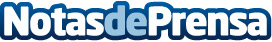 AirHelp lanza la primera herramienta mundial que permite ver todos los vuelos y comprobar su compensación Permite a los pasajeros aéreos comprobar la compensación por incidencias en sus vuelos, incluso desde 3 años antes. Los pasajeros podrán localizar sus vuelos en un mapa interactivo mientras descubren la posibilidad de recibir una compensaciónDatos de contacto:Tania LanchasActitud de Comunicación SL913022860Nota de prensa publicada en: https://www.notasdeprensa.es/airhelp-lanza-la-primera-herramienta-mundial_1 Categorias: Internacional Viaje Entretenimiento Turismo E-Commerce Innovación Tecnológica http://www.notasdeprensa.es